بسمه تعالی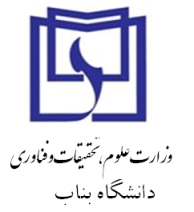 فرم ارزشيابي كتاب   (ترجمه)